Thanks for joining us!~~PLEASE NOTE~~
Calling on the name of the LordDoes not include the use of cell phones in the worship sanctuary.Please check yours before the service begins.  Thank you for your courtesy.
~~TO OUR GUESTS AND VISITORS~~Please sign our guest book located on the stand at the church entrance.  During the service, we ask you to sign the attendance sheet located in your bulletin and place it on the pew when you leave.  If you need assistance or have questions about our worship service, please talk to an elder or any one of our church family.  We are glad you could join us and hope to have you worship with us again soon.~~ATTENDING HOLY COMMUNION~~By checking the “Communing Today” box on the registration form found on the attendance sheet, you are agreeing with the following statements:I am a baptized Christian who believes Jesus Christ is my Lord and Savior.I believe that I am a sinner in need of Christ’s freely offered forgiveness.I believe that in the Lord’s Supper the body and blood of Jesus Christ          are truly present in, with, and under the bread and wine.I believe that my participation in Holy Communion grants me forgiveness          of my sins, new spiritual life, and eternal salvation.With God’s help, I sincerely seek to repent of my sins, live in service          to my Lord, and await His return.If you agree with the above statements, you are welcome to attend the Lord’s Supper with us.  May God bless your worship time with us.We do offer gluten-free wafers, please quietly ask an elder to help you.Announcements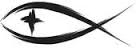 Meetings & EventsWednesday, October 25th													Council 7pmSunday, October 29th														Voters following worshipSunday, October 29th														Trunk or Treat 2pm-4pmSunday, November 5th														All Saints DayPLEASE LEAVE ATTENDANCE SHEETS	Please remember to fill out the attendance sheet you will find in your bulletin and leave it on the pew when you leave today.  Even if you don’t use the attendance sheet, please leave it on the pew and the elders will collect them after the service.  The blank sheets will be reused.BIBLE STUDY RESUMES	We are continuing our Sunday Morning Bible Study at 9:30am on the Book of Revelation and our Monday Bible Study at 4:00pm and 7:00pm this week on the Book of Daniel.  Please join us for this time of fellowship and study.TRINITY SCHOOL FUNDRAISER THIS TUESDAY	Trinity Lutheran School in Manistee will be holding a fundraiser at Pizza Hut in Manistee this Tuesday, October 24th from 4:00pm – 8:00pm.  In addition to ordering your pizza, they will have some wonderful sweets available to accompany your pizza meal.  Please consider stopping by and supporting Lutheran education.REGULAR VOTERS MEETING	We have a regular quarterly Voters Meeting next Sunday following the worship service.  There will be some refreshments and an opportunity to hear what is happening in ministry.TRUNK OR TREAT NEXT SUNDAY	The Board of Evangelism will once again be sponsoring a Trunk or Treat event for the community on Sunday, October 29th from 2pm-4pm in the old Shirley’s parking lot.  It only requires a little candy and you could win a prize for best trunk.  Please contact Jan Chandler (231-735-1610) or Kathi McNeil if you can decorate a trunk.OCTOBER ANNIVERSARIES & BIRTHDAYS						David Johnson’s Birthday						October 24th						John & Janet Kline Anniversary				October 24thSERVING THIS MONTH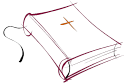 Greeters: Darrell & Pam RichardsonAltar Guild: George & Sue KahlSERVING TODAY						SERVING NEXT WEEK 10/29/2023Pastor:  Rev. Jacob Sherry				Pastor:  EldersElder:  George Kahl							Elder:  Jim PoelletAccomp:  William Bankstahl				Accomp:  Sue JohnsonAcolyte:  Ashlyn Blackmore				Acolyte:  Leah SherryReader:  Pastor								Reader:  PastorATTENDANCE: 10/15/2023WORSHIP: 62							BIBLE STUDY: 0FIRST FRUITS TRACKER WEEK ENDING:  10/15/2023Offering Receipts:		$2,850.00			YTD Budget Receipts:	$112,782.25Weekly Budget Needs:	$2,954.57			YTD Budget Needs:		$124,091.94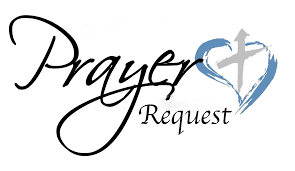 Special PrayersBill Bankstahl								Pam Monroe							Steve SchimkeBill Erickson								Jim Poellet								Phyllis SchramskiTim Fogarty								Shirley Poellet							Terri VertalkaLavonne Miller							Bill RallsFor the family of Judy Trinklein who died on Saturday, October 14th and received Christian burial in Frankenmuth on Friday, October 20th.Prayers for Our MilitaryCapt. Tim Brandt at Madigan Medical Center, Fort Lewis, WA, son of Bruce & Debbie BrandtAndrew Burch, Jr., grandson of John & Loree Sprawka.Alyssa & Trevor Eisenlohr siblings both with the U.S. Navy, friends of Janette & Fred MayJordan Fink, grandson of Bill and Lila FinkMark Granzotto with U.S. Navy in Bahrain, grandson of Rita MerkeyIan Nelson, nephew of Jack NelsonTyge Nelson & family, nephew of Jack NelsonDerek Sprawka, grandson of John & Loree SprawkaIf you wish to add someone’s name, please call or e-mail the church office.